Effect of Perindopril or Leucine on physical performance in older people with sarcopenia: the LACE randomised controlled trialSupplementary informationSupplementary Table 1: Body mass index and sex-specific screening cut offs for bioimpedance derived appendicular muscle mass:Supplementary Table 2: Exclusion criteriaSupplementary Table 3: List of all secondary outcomesSupplementary Table 4. Adverse events by System Order ClassSupplementary Table 5: Trials included in meta-analysisSPPB: Short Physical Performance Battery. TUAG: Timed Up And Go test. 6MWD: Six minute walk distances. 12MWD: Twelve minute walk distance. VO2max: Maximal oxygen uptake. STS: Sit to stand test.Supplementary Figure 1: Flowchart for perindopril uptitration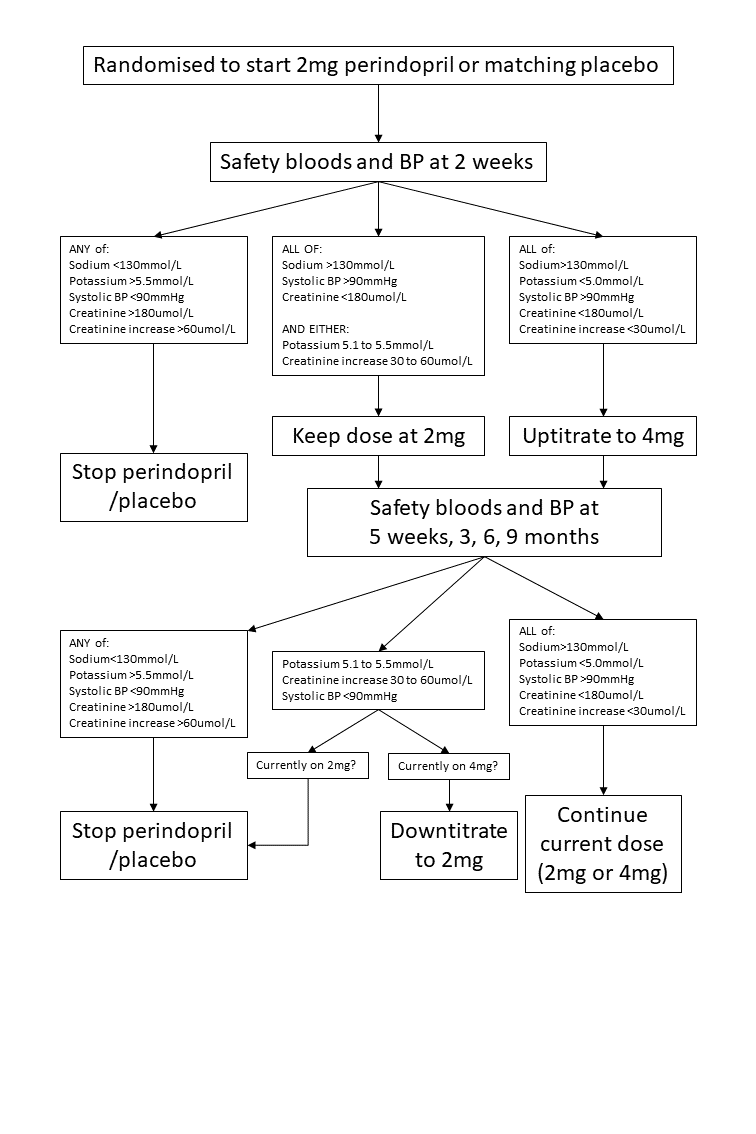 Supplementary Figure 2: Change in lying blood pressure and postural blood pressure drop for perindopril vs placebo analysis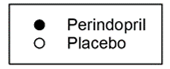 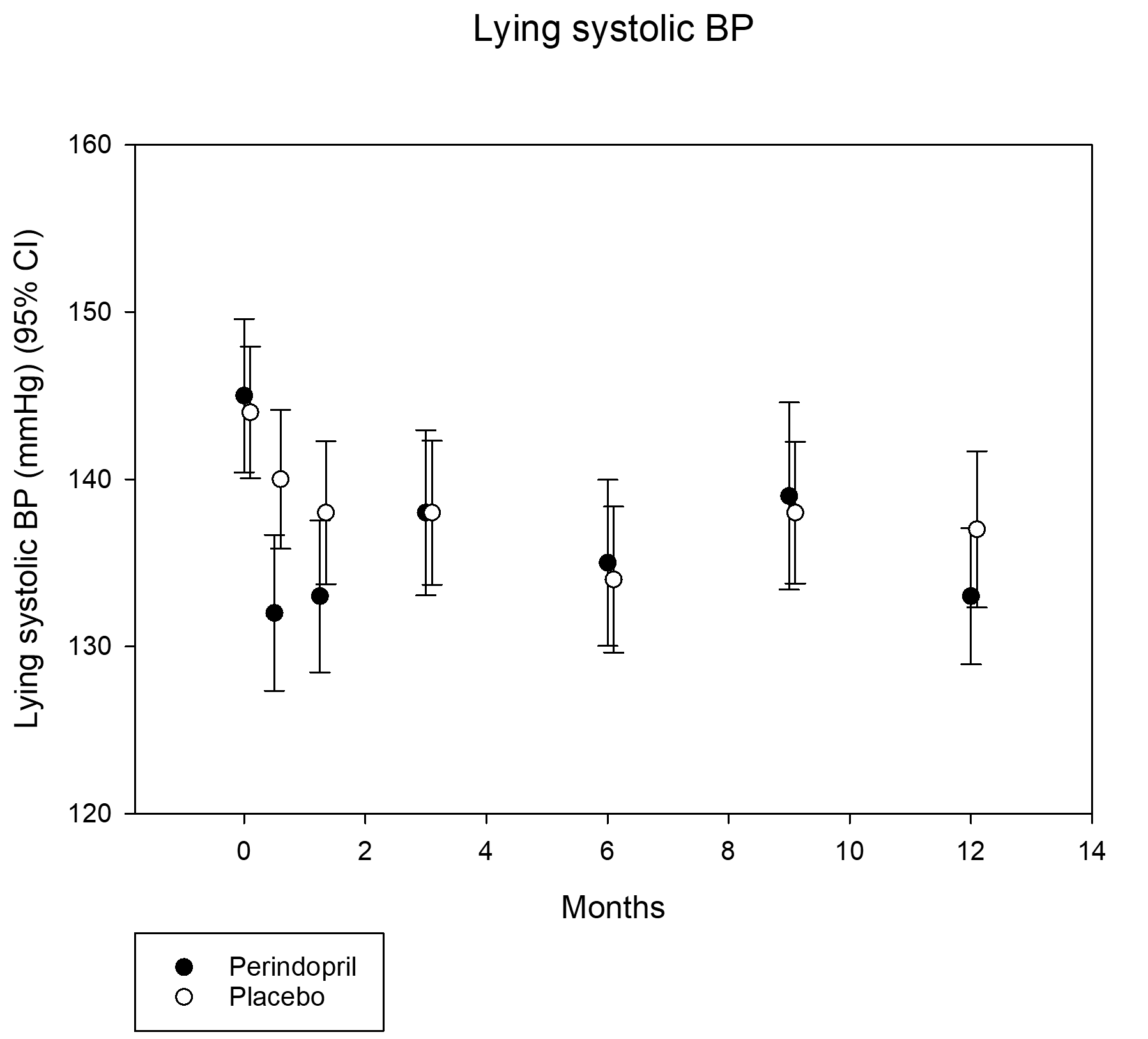 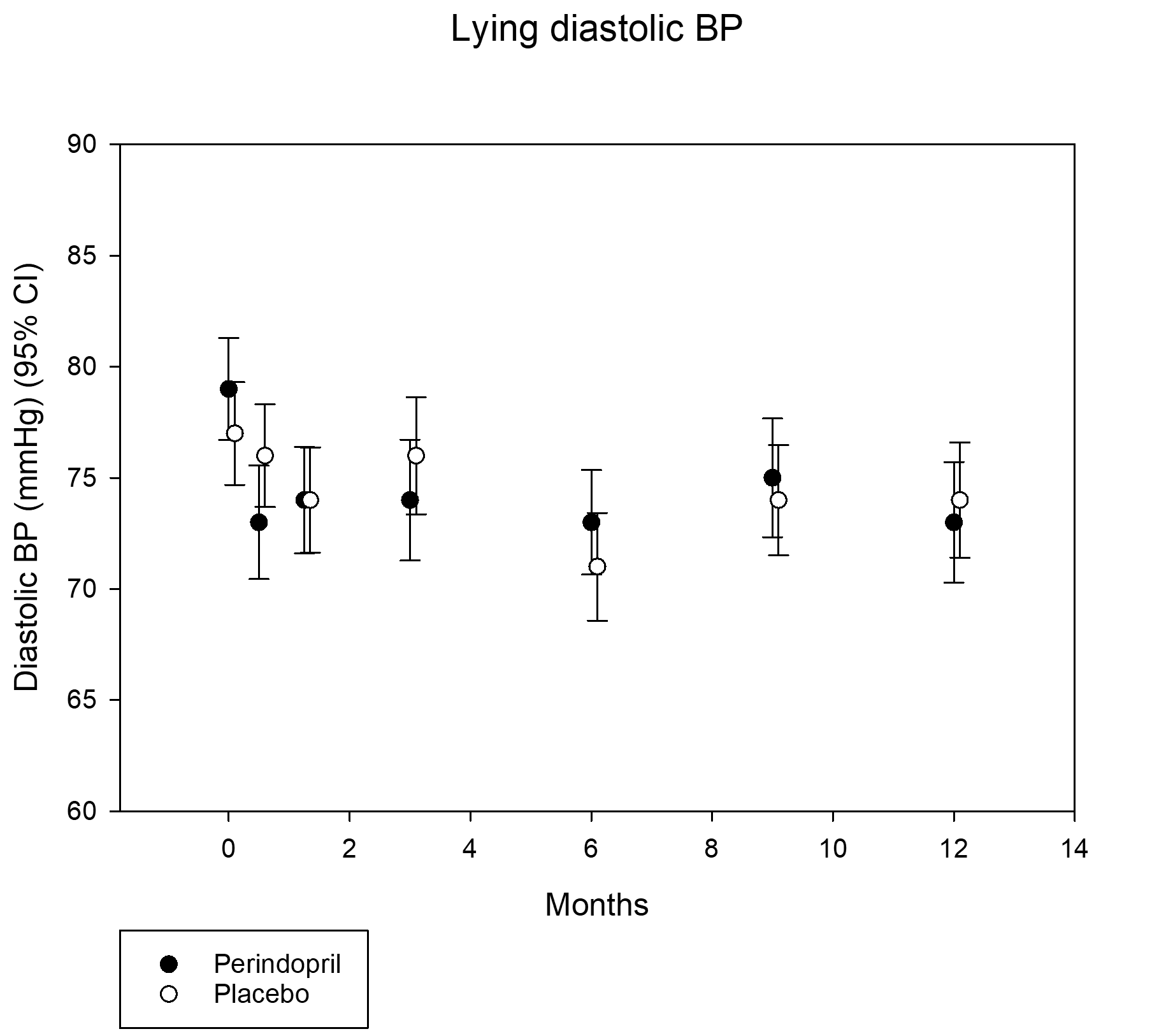 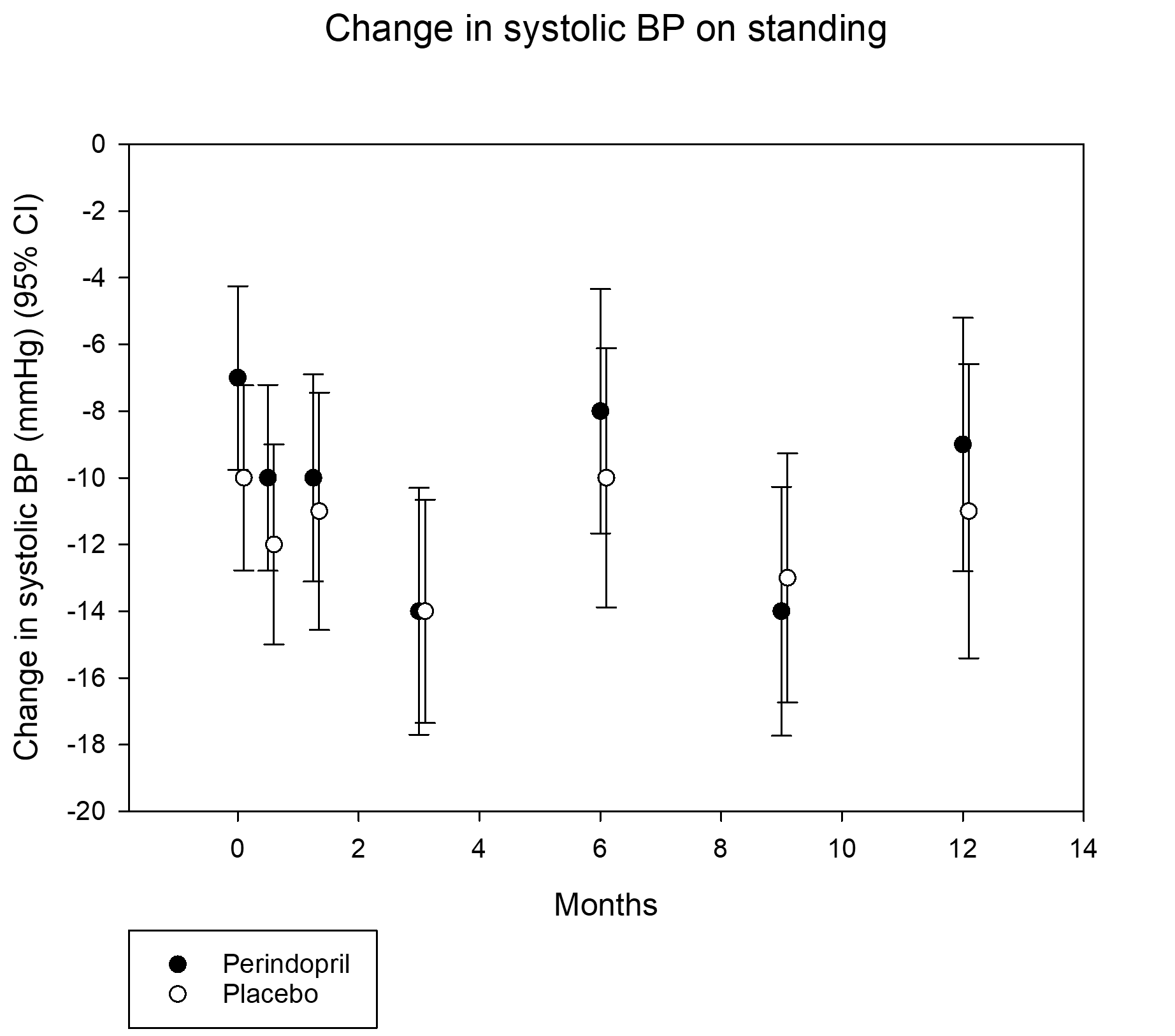 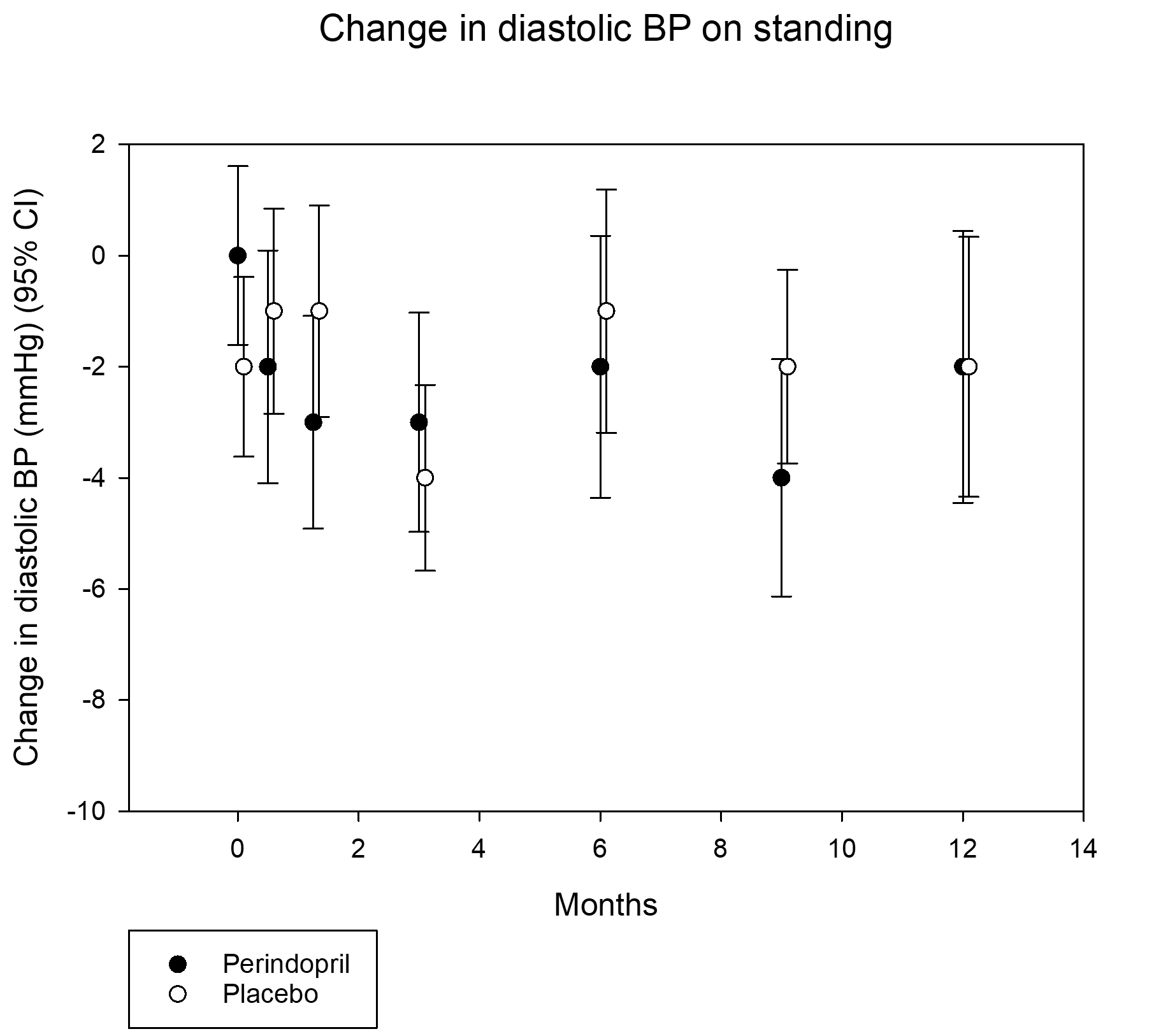 Supplementary Figure 3. Meta-analysis Forest plotsEffect of ACEi/ARB on Short Physical Performance Battery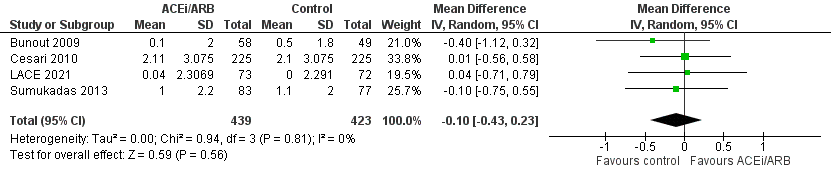 Effect of ACEi/ARB on six-minute walk distance (in metres)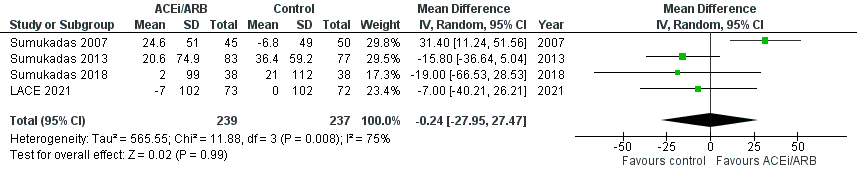 Effect of ACEi/ARB on handgrip strength (in kg)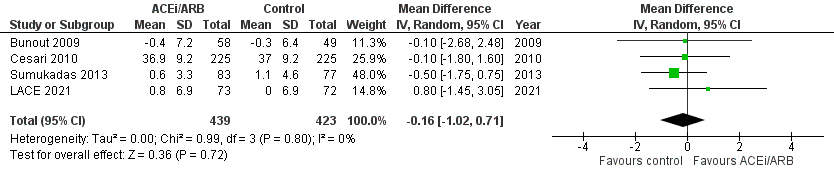 Effect of ACEi/ARB on quadriceps strength (in kg)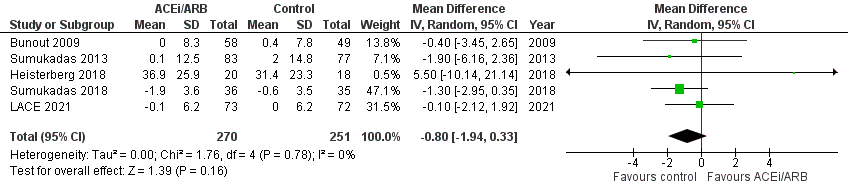 Effect of Leucine on six-minute walk distance (in metres)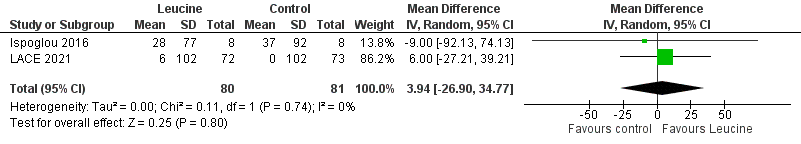 Effect of Leucine on walk speed (in m/s)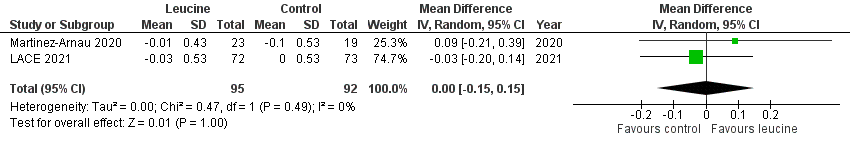 Effect of Leucine on handgrip strength (in kg)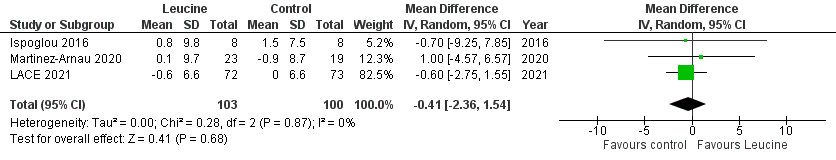 Effect of Leucine on quadriceps strength (in kg)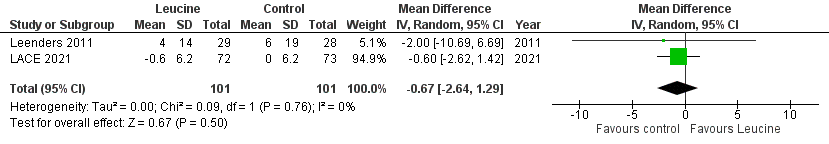 Effect of Leucine on lean body mass (z scores)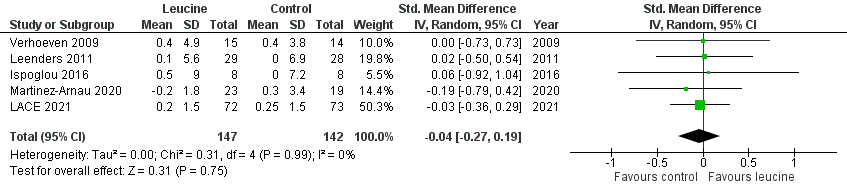 References for Supplementary Material[1] Roberts HC, Denison HJ, Martin HJ, Patel HP, Syddall H, Cooper C et al. A review of the measurement of grip strength in clinical and epidemiological studies: towards a standardised approach. Age Ageing 2011;40:423-9.[2] Mentiplay BF, Perraton LG, Bower KJ, Adair B, Pua YH, Williams GP et al. Assessment of Lower Limb Muscle Strength and Power Using Hand-Held and Fixed Dynamometry: A Reliability and Validity Study. PLoS One 2015;10:e0140822.[3] Guyatt GH, Sullivan MJ, Thompson PJ, Fallen EL, Pugsley SO, Taylor DW et al. The 6-minute walk: a new measure of exercise capacity in patients with chronic heart failure. Can Med Assoc J 1985;132:919-23.[4] Wennie Huang WN, Perera S, Vanswearingen J, Studenski S. Performance measures predict onset of activity of daily living difficulty in community-dwelling older adults. J Am Geriatr Soc 2010;58:844-52.[5] Bohannon RW. Reference values for the timed up and go test: a descriptive meta-analysis. J Geriatr Phys Ther 2006;29:64-8.[6] Nouri FM, Lincoln NB. An extended activities of daily living scale for stroke patients. Clin Rehabilitation 1987;1:301-5.[7] EuroQol Group EuroQol--a new facility for the measurement of health-related quality of life. Health Policy 1990;16:199–208.[8] Matthews DR, Hosker JP, Rudenski AS, Naylor BA, Treacher DF, Turner RC. Homeostasis model assessment: insulin resistance and beta-cell function from fasting plasma glucose and insulin concentrations in man. Diabetologia 1985;28:412–419[9] Leonetti G, Mazzola C, Pasotti C, Angioni L, Vaccarella A, Capra A et al. Treatment of hypertension in the elderly: Effects on blood pressure, heart rate, and physical fitness. Am J Med 1991;90:12S-13S.[10] Gerdts E, Björnstad H, Devereux RB, Lund-Jhansen P, Davidsen ES, Omvik P. Exercise performance during losartan- or atenolol-based treatment in hypertensive patients with electrocardiographic left ventricular hypertrophy (a LIFE substudy). Blood Press 2006;15:220-6.[11] Sumukadas D, Witham MD, Struthers AD, McMurdo MET. Effect of perindopril on physical function in elderly people with functional impairment: a randomised controlled trial. CMAJ 2007; 177: 867-74.[12] Bunout D, Barrera G, de la Maza MP, Leiva L, Backhouse C, Hirsch S. Effects of enalapril or nifedipine on muscle strength or functional capacity in elderly subjects. A double blind trial. J Renin Angiotensin Aldosterone Syst 2009;10:77-84.[13] Cesari M, Pedone C, Incalzi RA, Pahor M. ACE-inhibition and physical function: Results from the Trial of Angiotensin-Converting Enzyme Inhibition and Novel Cardiovascular Risk Factors (TRAIN) study. J Am Med Dir Assoc 2010;11:26-32.[14] Sumukadas D, Band M, Miller S, Cvoro V, Witham MD, Struthers AD, McConnachie A, Lloyd SM, McMurdo ME. Do ACE inhibitors improve the response to exercise training in functionally impaired older adults?: a randomised controlled trial. J Gerontol A Med Sci 2013;69:736-43.[15] Sumukadas D, Price R, McMurdo MET, Rauchhaus P, Struthers A, McSwiggan S et al. The effect of perindopril on postural instability in older people with a history of falls—a randomised controlled trial. Age Ageing 2018;47:75-81.[16] Heisterberg MF, Andersen JL, Schjerling P, Lund A, Dalskov S, Jønsson AO et al. Losartan has no additive effect on the response to heavy-resistance exercise in human elderly skeletal muscle. J Appl Physiol (1985). 2018;125:1536-54.[17] Verhoeven S, Vanschoonbeek K, Verdijk LB, Koopman R, Wodzig WKWH, Dendale P et al. Long-term leucine supplementation does not increase muscle mass or strength in healthy elderly men. Am J Clin Nutr 2009;89:1468-75.[18] Leenders M, Verdijk LB, van der Hoeven L, van Kranenburg J, Hartgens F, Wodzig WK et al. Prolonged leucine supplementation does not augment muscle mass or affect glycemic control in elderly type 2 diabetic men. J Nutr 2011;141:1070-6.[19] Ispoglou T, White H, Preston T, McElhone S, McKenna J, Hind K. Double-blind, placebo-controlled pilot trial of L-Leucine-enriched amino-acid mixtures on body composition and physical performance in men and women aged 65-75 years. Eur J Clin Nutr 2016;70:182-8.[20] Martínez-Arnau FM, Fonfría-Vivas R, Buigues C, Castillo Y, Molina P, Hoogland AJ et al. Effects of Leucine Administration in Sarcopenia: A Randomized and Placebo-controlled Clinical Trial. Nutrients 2020;12:932. Muscle mass cutoffsMuscle mass cutoffsMenWomenBody mass index <18.5 kg/m2<=6.02 kg/m2<=5.25 kg/m218.5 – 24.9<=7.14<=5.7025.0 – 29.9<=8.00<=6.19>=30 kg/m2<=8.77<=6.72a)	Contraindications or existing indications to therapies or placebo-Known clinical diagnosis of chronic heart failure (by European Society of Cardiology criteria)-Confirmed LV systolic dysfunction on any imaging modality-Known aortic stenosis (peak gradient >30mmHg)-Systolic BP<90 mmHg (supine)-Dizziness on standing associated with a postural drop of >20/10mmHg (asymptomatic orthostatic hypotension will not be a contraindication)-Serum Creatinine >170 umol/L or eGFR<30ml/min by MDRD4 calculation-K>5.0 mmol/L; Na<130 mmol/L-Using ACEi, Angiotensin receptor blocker, aldosterone blocker or leucine already-Previous adverse reaction to ACEi or leucine-Current use of oral NSAIDs (aspirin is permitted, as are topical NSAIDs)-Current use of potassium supplements, aliskiren, spironolactone or other potassium-sparing diuretics-Hereditary or idiopathic angioedema-Lactose intoleranceb)	Contraindications to consent or undertaking study outcomes-Implantable cardioverter defibrillator or pacemaker with atrial sensing lead (pacemakers with ventricular sensing lead only are allowed)-Peripheral oedema present above knee level-Unable to mobilise without human assistance (walking aids allowed)-Unable to give written informed consent-Currently enrolled in another intervention research study, or less than 30 days since completing another intervention research study. Concomitant enrolment in observational studies is permitted.c)	Overlap with other myopathic conditions or important confounders-Currently enrolled in a time-limited exercise-based rehabilitation programme-Any progressive neurological or malignant condition with life expectancy <6 months -Severe COPD (GOLD stage IV)-Known myositis or other established myopathy-Self-reported weight loss of >10% in last 6 months (to exclude significant cachexia)-Known uncontrolled thyrotoxicosis-7.5mg/day or greater prednisolone use (or equivalent)OutcomeMeasurement detailsMeasurement timepointsMaximum grip strengthJamar dynamometer; best of three [1]0, 6 and 12 monthsMaximum Quadriceps strengthLafayette dynamometer; best of three [2]0, 6 and 12 monthsSix-minute walk distance25m course with standardised encouragement [3]0, 6 and 12 monthsFour metre walk speedDone as part of Short Physical Performance Battery [4]0, 6 and 12 monthsFive times sit to stand testDone as part of Short Physical Performance Battery [5]0, 6 and 12 monthsInstrumental Activities of Daily LivingNottingham extended ADL questionnaire [6]0, 6 and 12 monthsHealth-related quality of lifeEuroQoL EQ5D-3L questionnaire [7]0, 6 and 12 monthsAppendicular muscle mass / height squaredDual energy X-ray absorptiometry (DXA)0 and 12 monthsNeck of femur bone mineral densityDual energy X-ray absorptiometry (DXA)0 and 12 monthsInsulin resistanceHomeostatic measure of Insulin Resistance (HOMA-IR) [8]0, 3 and 12 monthsPerindopril and leucinePerindopril and leucine placeboPerindopril placebo and leucineDouble placeboNumber with at least one adverse event (%)38 (97)31 (91)29 (88)33 (85)Number of adverse events:1171017095Blood and lymphatic system disorders0220Cardiac disorders5125Eye disorders2123Gastrointestinal disorders20171214General disorders and administration site conditions3624Hepatobiliary disorders0010Infections and infestations20201424Injury, poisoning and procedural complications13966Investigations2011Metabolism and nutrition disorders7112Musculoskeletal and connective tissue disorders129811Neoplasms benign, malignant and unspecified (incl cysts and polyps)0513Nervous system disorders151198Psychiatric disorders1510Renal and urinary disorders2301Reproductive system and breast disorders0200Respiratory, thoracic and mediastinal disorders6436Skin and subcutaneous tissue disorders5417Vascular disorders4140CountryNMean age% womenInclusion criteriaInterventionComparatorPrimary outcomeSecondary outcomesDuration of treatmentACEi/ARB trialsACEi/ARB trialsACEi/ARB trialsACEi/ARB trialsACEi/ARB trialsACEi/ARB trialsACEi/ARB trialsACEi/ARB trialsACEi/ARB trialsACEi/ARB trialsACEi/ARB trialsLeonetti 1991 [9]Italy366672Older people with hypertensionCaptopril 25-50mg twice dailyPlaceboBicycle endurance exercise timeNone2 monthsGerdts 2006 [10]Norway51684955-80 years with hypertension and LVH on ECGLosartan 50-100mg once daily + HCTZ if requiredAtenolol 50-100mg once daily + HCTZ if requiredVO2maxMaximum load (W)1 yearSumukadas 2007 [11]Scotland130797165 and over with impairment of ADLsPerindopril 2-4mg once dailyPlacebo6MWDTUAG10-rep STS20 weeksBunout 2009 [12]Chile120757670 and over with stage I hypertensionEnalapril 10-20mg once daily + HCTZ if requiredNifedipine slow-release 20mg once daily12MWDHandgrip strengthQuadriceps strengthSPPBTUAG9 monthsCesari 2010 [13]USA294664255 and over with elevated cardiovascular riskFosinopril 20-40mg once dailyPlaceboRescaled SPPBHandgrip strength6 monthsSumukadas 2013 [14]Scotland170764265 and over with SPPB ≤ 10Perindopril 2-4mg once daily + mixed modality exercise trainingPlacebo + mixed modality exercise training6MWDSPPBQuadriceps strengthHandgrip strength20 weeksSumukadas 2018 [15]Scotland80787565 and over with >1 self-reported fall in last 12 monthsPerindopril 2-4mg once dailyPlacebo Postural sway6MWDQuadriceps strength15 weeksHeisterberg 2018 [16]Denmark71720Healthy, untrained males without hypertension or other diseaseLosartan 50-100mg once daily + resistance trainingPlacebo + resistance trainingQuadriceps massIsometric Quadriceps strengthIsokinetic quadriceps strength16 weeksLeucine trialsLeucine trialsLeucine trialsLeucine trialsLeucine trialsLeucine trialsLeucine trialsLeucine trialsLeucine trialsLeucine trialsLeucine trialsVerhoeven 2009 [17]Netherlands30710Healthy older menLeucine 2.5g three times a dayPlaceboLeg press strengthFat free massLeg extension strengthInsulin resistance12 weeksLeenders 2011 [18]Netherlands60710Older men with type 2 diabetes mellitusLeucine 2.5g three times a dayPlaceboLeg press strengthFat free massLeg extension strengthInsulin resistance6 monthsIspoglou 2016 [19]England257256Healthy non-smokers aged 65-75Essential amino acid mix with 0.08g/kg/day leucineEssential amino acid mix with 0.04 g/kg/day leucineLean body mass6MWDChair stand testArm curl testHandgrip strength12 weeksMartinez-Arnau 2020 [20]Spain507967Nursing home residents aged 65 and overLeucine 3g twice a dayPlaceboHandgrip strengthWalking timeWhole body muscle massCalf and arm circumferencePeak flow13 weeks